 PSICODRAMMA A PIU’ VOCI  –  XXIV edizione 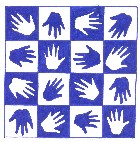 “Il ponte della cura”    sabato 17 – domenica 18 giugno  2023TITOLO e PRESENTAZIONE DEL LABORATORIOTitolo: ….. sottotitolo: laboratorio di ……..Presentazione : …………presentazione del CONDUTTORE/I:Nome Cognome città di provenienza: ........ presentazione: .....................................Numero massimo partecipanti:   